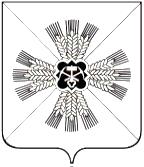 КЕМЕРОВСКАЯ ОБЛАСТЬАДМИНИСТРАЦИЯ ПРОМЫШЛЕННОВСКОГО МУНИЦИПАЛЬНОГО ОКРУГАПОСТАНОВЛЕНИЕот «03» июля 2023 № 812-Ппгт. ПромышленнаяО внесении изменений в постановление администрации Промышленновского муниципального округа от 27.10.2021 № 1789-П  «Об утверждении Перечня главных администраторов доходов бюджета Промышленновского муниципального округа» (в редакции постановлений от 22.12.2021 № 2006-П, от 26.01.2022 № 47-П, от 05.03.2022 № 332-П,            от 16.03.2022 № 385-П, от 22.03.2022 № 418-П, от 08.04.2022 № 512-П,                                    от 05.07.2022 № 924-П, от 19.08.2022 № 1094-П, от 09.09.2022 № 1198-П, от 02.12.2022 № 1562-П, от 14.12.2022 № 1617-П, от 27.01.2023 № 73-П, от 02.02.2023 № 94-П, от 05.04.2023 № 382-П)В соответствии с пунктом 3.2 статьи 160.1 Бюджетного кодекса Российской Федерации:1. Внести изменения в постановление администрации Промышленновского муниципального округа от 27.10.2021 № 1789-П  «Об утверждении Перечня главных администраторов доходов бюджета Промышленновского муниципального округа» (в редакции постановлений от 22.12.2021 № 2006-П, от 26.01.2022 № 47-П, от 05.03.2022 № 332-П, от 16.03.2022 № 385-П, от 22.03.2022 № 418-П, от 08.04.2022 № 512-П, от 05.07.2022 № 924-П, от 19.08.2022 № 1094-П, от 09.09.2022 № 1198-П, от 02.12.2022 № 1562-П, от 14.12.2022 № 1617-П, от 27.01.2023 № 73-П, от 02.02.2023 № 94-П, от 05.04.2023 № 382-П) (далее – постановление), согласно приложению к настоящему постановлению. 2. Настоящее постановление подлежит размещению на официальном сайте администрации Промышленновского муниципального округа в сети Интернет.3. Контроль за исполнением настоящего постановления возложить на и.о.  заместителя главы Промышленновского муниципального округа А.П. Безрукову. 4. Настоящее постановление вступает в силу с момента подписания и распространяет свое действие на правоотношения возникшие с 01.01.2023г.Исп. И.А. Овсянниковател.7-44-14Приложение к постановлению администрации Промышленновского муниципального округа
от «03» июля 2023 № 812-ПДополнить Перечень кодами бюджетной классификации Российской Федерации:	И.о. заместителя главы Промышленновского муниципального округа 							          А.П. Безрукова                                   Глава Промышленновского муниципального округа                 С.А. ФедарюкКод главного администратора доходовКод доходов бюджета муниципального округаНаименование главного администратора доходов, кода поступлений бюджетаПромышленновского муниципального округа911Управление образования администрации Промышленновского муниципального округа9112 02 25179 14 0000 150Субсидии бюджетам муниципальных округов на проведение мероприятий по обеспечению деятельности советников директора по воспитанию и взаимодействию с детскими общественными объединениями в общеобразовательных организациях